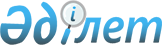 "2010-2012 жылдарға арналған аудандық бюджет туралы" Аққайың аудандық мәслихат сессиясының 2009 жылғы 25 желтоқсандағы N 18-1 шешіміне өзгерістер мен толықтырулар енгізу туралы
					
			Күшін жойған
			
			
		
					Солтүстік Қазақстан облысы Аққайың аудандық мәслихатының 2010 жылғы 23 шілдедегі N 22-2 шешімі. Солтүстік Қазақстан облысы Аққайың ауданының Әділет басқармасында 2010 жылғы 23 тамызда N 13-2-120 тіркелді. Күші жойылды (Солтүстік Қазақстан облысы Әділет департаментінің 2013 жылғы 2 сәуірдегі № 04-07/1933 хаты)

      Ескерту. Күші жойылды (Солтүстік Қазақстан облысы Әділет департаментінің 02.04.2013 № 04-07/1933 хаты)      Қазақстан Республикасының 2008 жылғы 4 желтоқсандағы № 95-IV Бюджеттік кодексінің 109-бабының 5-тармағына, «Қазақстан Республикасындағы жергілікті мемлекеттік басқару және өзін өзі басқару туралы Қазақстан Республикасының 2001 жылғы 23 қаңтардағы № 148 Заңы 6-бабы 1-тармағының 1) тармақшасына сәйкес, аудандық мәслихат сессиясы ШЕШТІ:



      1. «2010-2012 жылдарға арналған аудандық бюджет туралы» Аққайың аудандық мәслихат сессиясының 2009 жылғы 25 желтоқсандағы № 18-1 шешіміне, (нормативтік құқықтық актілер мемлекеттік Тізімінде тіркеу нөмірі № 13-2-112, 2010 жылғы 20 қаңтарда тіркелген, 2010 жылғы 11 ақпанда № 6 «Колос» газетінде жарияланған), 2010 жылғы 31 наурыздағы аудандық мәслихат сессиясының № 20-1 шешімінің анықтауын еске алып (нормативтік құқықтық актілер мемлекеттік Тізімінде тіркеу нөмірі № 13-2-114, 2010 жылғы 23 сәуірде тіркелген, 2010 жылғы 23 сәуірде «Аққайың», 2010 жылғы 23 сәуірде «Колос» газеттерінде жарияланған), келесі өзгерістер мен толықтырулар енгізілсін:

      1 тармақта: 

      1) тармақшада

      «1475316» сандары «1474539» сандарына ауыстырылсын;

      «189142» сандары «190142» сандарына ауыстырылсын;

      «50002» сандары «51002» сандарына ауыстырылсын;

      «1234712» сандары «1231935» сандарына ауыстырылсын;

      2) тармақшада

      «1473448» сандары «1472868,6» сандарына ауыстырылсын;

      3) тармақшада: «таза бюджеттік несие беру» жолында

      «7121» сандары «6923,4» сандарына ауыстырылсын;

      6 тармақта:

      «229517» сандары «226740» сандарына ауыстырылсын;

      3) тармақшада

      «11980» сандары «11950» сандарына ауыстырылсын;

      10) тармақшада:

      «87206» сандары «84233» сандарына ауыстырылсын;

      19 тармақшаны келесі мазмұнымен толықтырылсын 19) «Ұрпақ Қоры" бала табуды ынталандыру бойынша бағдарлама шегінде әлеуметтік көмек көрсету»;

      8 тармақта:

      «416» сандары «76» сандарына ауыстырылсын;

      осы шешімнің 1, 4, 5-қосымшаларына келісілді көрсетілген шешімнің 1, 2, 3-қосымшалар жаңа редакцияда баяндалсын.



      2. Осы шешім 2010 жылғы 1 қаңтарынан қолданысқа енгізіледі.      XХII сессия IV шақырылымының               Аудандық

      төрағасы                                   мәслихаттың хатшысы

      А. Тілеубергенов                           Б. Біләлов

Аудандық мәслихат сессиясының

2010 жылғы 26 шілдедегі

№ 22-2 шешіміне 1-қосымшаАудандық мәслихат сессиясының

2009 жылғы 25 желтоқсандағы

№ 18-1 шешіміне 1-қосымша 2010 жылға арналған Аққайың ауданының бюджеті

Аудандық мәслихат сессиясының

2010 жылғы 26 шілдедегі

№ 22-2 шешіміне 2-қосымшаАудандық мәслихат сессиясының

2009 жылғы 25 желтоқсандағы

№ 18-1 шешіміне 4-қосымша Өңірлік жұмыспен қамту және кадрларды қайта даярлау Стратегиясын іске асыру нысаналы трансферттер

Аудандық мәслихат сессиясының

2010 жылғы 26 шілдедегі

№ 22-2 шешіміне 3-қосымшаАудандық мәслихат сессиясының

2009 жылғы 25 желтоқсандағы

№ 18-1 шешіміне 5-қосымша 2010 жылға арналған селолық округ әкім аппараттары бойынша қаржыландыру көлемікестенің жалғасы
					© 2012. Қазақстан Республикасы Әділет министрлігінің «Қазақстан Республикасының Заңнама және құқықтық ақпарат институты» ШЖҚ РМК
				СанатыСанатыСанатыСанатыСомасы

(мың

теңге)СыныбыСыныбыСыныбыСомасы

(мың

теңге)Ішкі сыныбыІшкі сыныбыСомасы

(мың

теңге)АтауыСомасы

(мың

теңге)1. Кiрiстер1 474 5391Салық түсiмдері190 14201Табыс салығы1 0392Жеке табыс салығы1 039030Әлеуметтік салық 103 0001Әлеуметтік салық 103 000040Меншiкке салынатын салық68 8961Мүлiкке салынатын салықтар42 1503Жер салығы7 7324Көлiк құралдарына салынатын салық15 3145Бiрыңғай жер салығы3 700050Тауарларға, жұмыстарға және қызметтер

көрсетуге салынатын iшкi салықтар15 2302Акциздер2 5403Табиғи және басқа ресурстарды

пайдаланғаны үшiн түсетiн түсiмдер10 0004Кәсiпкерлiк және кәсiби қызметті

жүргізгені үшiн алынатын алымдар2 690080Заңдық мәнді іс-әрекеттерді жасағаны

және (немесе) құжаттар бергені үшін

оған уәкілеттігі бар мемлекеттік

органдар немесе лауазымды адамдар

алатын міндетті төлемдер1 9771Мемлекеттік баж 1 9772Салыққа жатпайтын түсімдер 1 460010Мемлекет меншігінен түсетін түсімдер4605Коммуналдық меншік мүлкін жалға беруден

түсетін түсімдер 460060Басқа да салықтық емес түсiмдер1 0001Басқа да салықтық емес түсiмдер1 0003Негізгі капиталды сатудан түсетін

түсімдер51 002030Жердi және материалдық емес активтердi

сату51 0021Жерді сату51 0024Трансферттердің түсімдері1 231 9350Мемлекеттiк басқарудың жоғары тұрған

органдарынан түсетiн трансферттер1 231 9352Облыстық бюджеттен түсетiн трансферттер1 231 935Функционалдық топ Функционалдық топ Функционалдық топ Функционалдық топ сомасы (мың

теңге)Бюджеттік бағдарламалардың әкiмшiсiБюджеттік бағдарламалардың әкiмшiсiБюджеттік бағдарламалардың әкiмшiсiсомасы (мың

теңге)БағдарламаБағдарламасомасы (мың

теңге)Атауысомасы (мың

теңге)2. Жұмсалған қаражат1 472 868,61Жалпы түрдегi мемлекеттiк қызмет145 730,7112Аудан (облыстық маңызы бар қала)

мәслихатының аппараты13 229001Аудан (облыстық маңызы бар қала)

мәслихатының қызметін қамтамасыз ету

жөніндегі қызметтер13 229003Мемлекеттік органдардың ғимараттарын,

үй-жайлары және құрылыстарын күрделі

жөндеу 0004Мемлекеттік органдарды

материалдық-техникалық жарақтандыру0122Аудан (облыстық маңызы бар қала)

әкімінің аппараты38 996001Аудан (облыстық маңызы бар қала)

әкімінің қызметін қамтамасыз ету

жөніндегі қызметтер38 656003Мемлекеттік органдардың ғимараттарын,

үй-жайлары және құрылыстарын күрделі

жөндеу 0004Мемлекеттік органдарды

материалдық-техникалық жарақтандыру340123Қаладағы аудан аудандық маңызы бар

қала, кент, аул (село), ауылдық

(селолық) округ әкімі аппаратының

жұмыс істеуі79 050001Қаладағы аудан, аудандық маңызы бар

қаланың, кент, ауыл (село), ауылдық

(селолық) округ әкімінің қызметін

қамтамасыз ету жөніндегі қызметтер77 332022Мемлекеттік органдардың ғимараттарын,

үй-жайлары және құрылыстарын күрделі

жөндеу 0023Мемлекеттік органдарды

материалдық-техникалық жарақтандыру1 718452Ауданның (облыстық маңызы бар

қаланың) қаржы бөлімі7 566001Аудандық бюджетті орындау және

коммуналдық меншікті (облыстық маңызы

бар қала) саласындағы мемлекеттік

саясатты іске асыру жөніндегі

қызметтер6 663003Салық салу мақсатында мүлікті

бағалауды жүргізу252004Біржолғы талондарды беру жөніндегі

жұмысты және біржолғы талондарды іске

асырудан сомаларды жинаудың

толықтығын қамтамасыз етуді

ұйымдастыру381018Мемлекеттік органдардың ғимараттарын,

үй-жайлары және құрылыстарын күрделі

жөндеу 0019Мемлекеттік органдарды

материалдық-техникалық жарақтандыру270453Ауданның (облыстық маңызы бар

қаланың) экономикалық және бюджеттік

жоспарлау бөлімі6 889,7001Экономикалық саясатты, мемлекеттік

жоспарлау жүйесін қалыптастыру және

дамыту және ауданды (облыстық маңызы

бар қаланы) басқару саласындағы

мемлекеттік саясатты іске асыру

жөніндегі қызметтер6 659,7004Мемлекеттік органдардың ғимараттарын,

үй-жайлары және құрылыстарын күрделі

жөндеу 005Мемлекеттік органдарды материалдық-

техникалық жарақтандыру2302Қорғаныс4 056122Аудан (облыстық маңызы бар қала)

әкімінің аппараты3 958005Жалпы бірдей әскери міндетті атқару

шеңберіндегі іс-шаралар3 958122Аудан (облыстық маңызы бар қала)

әкімнің аппараты98006Аудан (облыстық маңызы бар қала)

ауқымындағы төтенше жағдайлардың

алдын алу және оларды жою66007Аудандық (қалалық) ауқымдағы дала

өрттерінің, сондай-ақ мемлекеттік

өртке қарсы қызмет органдары

құрылмаған елдi мекендерде өрттердің

алдын алу және оларды сөндіру

жөніндегі іс-шаралар324Білім беру921 215464Ауданның (облыстық маңызы бар

қаланың) білім беру бөлімі921 215001Жергілікті деңгейде білім беру

саласындағы мемлекеттік саясатты іске

асыру жөніндегі қызметтер6 744003Жалпы білім беру833 296004Ауданның (облыстық маңызы бар

қаланың) мемлекеттік білім беру

мекемелерінде білім беру жүйесін

ақпараттандыру3 400005Ауданның (облыстық маңызы бар

қаланың) мемлекеттік білім беру

мекемелер үшін оқулықтар мен

оқу-әдiстемелiк кешендерді сатып алу

және жеткізу9 651006Балалар мен жасөспірімдер үшін

қосымша білім беру7 825009Мектепке дейінгі тәрбие ұйымдарының

қызметін қамтамасыз ету40 973010Республикалық бюджеттен берілетін

нысаналы трансферттердің есебінен

білім берудің мемлекеттік жүйесіне

оқытудың жаңа технологияларын енгізу 011Өңірлік жұмыспен қамту және кадрларды

қайта даярлау стратегиясын іске асыру

шеңберінде білім беру объектілерін

күрделі, ағымды жөндеу19 326013Мемлекеттік органдарды материалдық-

техникалық жарақтандыру6Әлеуметтiк көмек және әлеуметтiк

қамсыздандыру117 927451Ауданның (облыстық маңызы бар

қаланың) жұмыспен қамту және

әлеуметтік бағдарламалар бөлімі117 927001Жергілікті деңгейде халық үшін

әлеуметтік бағдарламаларды жұмыспен

қамтуды қамтамасыз етуді іске асыру

саласындағы мемлекеттік саясатты іске

асыру жөніндегі қызметтер 13 406002Еңбекпен қамту бағдарламасы27 875004Ауылдық жерлерде тұратын денсаулық

сақтау, білім беру, әлеуметтік

қамтамасыз ету, мәдениет және спорт

мамандарына отын сатып алуға

Қазақстан Республикасының заңнамасына

сәйкес әлеуметтік көмек көрсету1 800005Мемлекеттік атаулы әлеуметтік көмек10 441007Жергілікті өкілетті органдардың

шешімі бойынша азаматтардың жекелеген

топтарына әлеуметтік көмек3 857010Үйден тәрбиеленіп оқытылатын мүгедек

балаларды материалдық қамтамасыз ету392011Жәрдемақыларды және басқа да

әлеуметтік төлемдерді есептеу, төлеу

мен жеткізу бойынша қызметтерге ақы

төлеу499014Мұқтаж азаматтарға үйде әлеуметтiк

көмек көрсету27 98801618 жасқа дейінгі балаларға мемлекеттік

жәрдемақылар14 382017Мүгедектерді оңалту жеке

бағдарламасына сәйкес, мұқтаж

мүгедектерді міндетті гигиеналық

құралдармен қамтамасыз етуге, және

ымдау тілі мамандарының, жеке

көмекшілердің қызмет көрсету2 060019Ұлы Отан соғысындағы Жеңістің 65

жылдығына орай Ұлы Отан соғысының

қатысушылары мен мүгедектеріне

Тәуелсіз Мемлекеттер Достастығы

елдері бойынша, Қазақстан

Республикасының аумағы бойынша жол

жүруін, сондай-ақ оларға және олармен

бірге жүретін адамдарға Мәскеу,

Астана қалаларында мерекелік

іс-шараларға қатысуы үшін

тамақтануына, тұруына, жол жүруіне

арналған шығыстарын төлеуді

қамтамасыз ету486020Ұлы Отан соғысындағы Жеңістің 65

жылдығына орай Ұлы Отан соғысының

қатысушылары мен мүгедектеріне,

сондай-ақ оларға теңестірілген, оның

ішінде майдандағы армия құрамына

кірмеген, 1941 жылғы 22 маусымнан

бастап 1945 жылғы 3 қыркүйек

аралығындағы кезеңде әскери

бөлімшелерде, мекемелерде, әскери-оқу

орындарында әскери қызметтен өткен,

запасқа босатылған (отставка),

«1941-1945 жж. Ұлы Отан соғысында

Германияны жеңгенi үшiн» медалімен

немесе «Жапонияны жеңгені үшін»

медалімен марапатталған әскери

қызметшілерге, Ұлы Отан соғысы

жылдарында тылда кемінде алты ай

жұмыс істеген (қызметте болған)

адамдарға біржолғы материалдық көмек

төлеу14 7417Тұрғын үй-коммуналдық шаруашылық90 685,8123Қаладағы аудан, аудандық маңызы бар

қала, кент, ауыл (село), ауылдық

(селолық) округ әкімінің аппараты15 813,8007Қаладағы аудан, аудандық маңызы бар

қала, кент, ауыл (село), ауылдық

(селолық) округ әкімінің аппараты30008Елді мекендердегі көшелерді

жарықтандыру2 100009Елді мекендердің санитариясын

қамтамасыз ету2 164,8010Жерлеу орындарын күтіп-ұстау және

туысы жоқтарды жерлеу90011Елді мекендерді абаттандыру және

көгалдандыру1 190015Өңірлік жұмыспен қамту және кадрларды

қайта даярлау стратегиясын іске асыру

шеңберінде инженерлік коммуникациялық

инфрақұрылымды жөндеу және

елді-мекендерді көркейту10 239458Ауданның (облыстық маңызы бар

қаланың) тұрғын үй-коммуналдық

шаруашылығы, жолаушылар көлігі және

автомобиль жолдары бөлімі23 272012Сумен жабдықтау және су бөлу

жүйесінің қызмет етуі 1 741030Өңірлік жұмыспен қамту және кадрларды

қайта даярлау стратегиясын іске асыру

шеңберінде инженерлік коммуникациялық

инфрақұрылымды жөндеу және

елді-мекендерді көркейту21 531467Ауданның (облыстық маңызы бар

қаланың) құрылыс бөлімі51 600006Сумен жабдықтау жүйесін дамыту51 6008Мәдениет,спорт, туризм және

ақпараттық кеңiстiк53 781123Қаладағы аудан, аудандық маңызы бар

қала, кент, ауыл (село), ауылдық

(селолық) округ әкімінің аппараты11 538006Жергілікті деңгейде мәдени-демалыс

жұмыстарын қолдау11 538455Ауданның (облыстық маңызы бар

қаланың) мәдениет және тілдерді

дамыту бөлімі27 031001Жергілікті деңгейде тілдерді және

мәдениетті дамыту саласындағы

мемлекеттік саясатты іске асыру

жөніндегі қызметтер4 841003Мәдени-демалыс жұмыстарын қолдау9 612006Аудандық (қалалық) кiтапханалардың

жұмыс iстеуi12 199007Мемлекеттік тілді және Қазақстан

халықтарының басқа да тілдерін дамыту379010Жергілікті органдардың аппараттары011Мемлекеттік қызметшілердің

біліктілігін арттыру456Ауданның (облыстық маңызы бар

қаланың) ішкі саясат бөлімі8 751001Жергілікті деңгейде ақпарат,

мемлекеттілікті нығайту және

азаматтардың әлеуметтік сенімділігін

қалыптастыру саласында мемлекеттік

саясатты іске асыру жөніндегі

қызметтер3 851002Газеттер мен журналдар арқылы

мемлекеттік ақпараттық саясат жүргізу

жөніндегі қызметтер4 800007Мемлекеттік органдарды

материалдық-техникалық жарақтандыру100465Ауданның (облыстық маңызы бар

қаланың) Дене шынықтыру және спорт

бөлімі6 461001Жергілікті деңгейде дене шынықтыру

және спорт саласындағы мемлекеттік

саясатты іске асыру жөніндегі

қызметтер4 024004Мемлекеттік органдардың ғимараттарын,

үй-жайлары және құрылыстарын күрделі

жөндеу006Аудандық (облыстық маңызы бар

қалалық) деңгейде спорттық жарыстар

өткiзу200007Әртүрлi спорт түрлерi бойынша аудан

(облыстық маңызы бар қала) құрама

командаларының мүшелерiн дайындау

және олардың облыстық спорт

жарыстарына қатысуы2 000008Мемлекеттік органдарды

материалдық-техникалық жарақтандыру23710Ауыл, су, орман, балық шаруашылығы,

ерекше қорғалатын табиғи аумақтар,

қоршаған ортаны және жануарлар

дүниесін қорғау, жер қатынастары40 775123Қаладағы аудан, аудандық маңызы бар

қала, кент, ауыл (село), ауылдық

(селолық) округ әкімінің аппараты11 497019Өңірлік жұмыспен қамту және кадрларды

қайта даярлау стратегиясын іске асыру

шеңберінде ауылдарда (селоларда),

ауылдық (селолық) округтерде

әлеуметтік жобаларды қаржыландыру11 497462Ауданның (облыстық маңызы бар

қаланың) ауыл шаруашылық бөлімі12 140001Жергілікті деңгейде ауыл шаруашылығы

саласындағы мемлекеттік саясатты іске

асыру жөніндегі қызметтер 11 070006Ауылдық елді мекендердің әлеуметтік

саласының мамандарын әлеуметтік

қолдау шараларын іске асыру үшін

жергілікті атқарушы органдарға

берілетін бюджеттік кредиттер007Мемлекеттік органдардың ғимараттарын,

үй-жайлары және құрылыстарын күрделі

жөндеу65099Республикалық бюджеттен берілетін

нысаналы трансферттер есебiнен

ауылдық елді мекендер саласының

мамандарын әлеуметтік қолдау

шараларын іске асыру 1 005463Аудан (облыстық маңызы бар қала) жер

қатынастар бөлімі5 926001Аудан (облыстық маңызы бар қала)

аумағында жер қатынастарын реттеу

саласындағы мемлекеттік саясатты іске

асыру жөніндегі қызметтер5 926007Мемлекеттік органдардың ғимараттарын,

үй-жайлары және құрылыстарын күрделі

жөндеу008Мемлекеттік органдарды

материалдық-техникалық жарақтандыру473Ауданның (облыстық маңызы бар

қаланың) ветеринария бөлімі11 212001Жергілікті деңгейде ветеринария

саласындағы мемлекеттік саясатты іске

асыру жөніндегі қызметтер3 568004Мемлекеттік органдарды

материалдық-техникалық жарақтандыру187011Эпизоотияға қарсы іс-шаралар жүргізу7 45711Өнеркәсіп, сәулет, қала құрылысы және

құрылыс қызметі5 522467Ауданның (облыстық маңызы бар

қаланың) құрылыс бөлімі5 522001Жергілікті деңгейде құрылыс

саласындағы мемлекеттік саясатты іске

асыру жөніндегі қызметтер5 522017Мемлекеттік органдардың ғимараттарын,

үй-жайлары және құрылыстарын күрделі

жөндеу0018Мемлекеттік органдарды

материалдық-техникалық жарақтандыру012Көлiк және коммуникациялар21 000458Ауданның (облыстық маңызы бар

қаланың) тұрғын үй-коммуналдық

шаруашылығы, жолаушылар көлігі және

автомобиль жолдары бөлімі21 000008Өңірлік жұмыспен қамту және кадрларды

қайта даярлау стратегиясын іске асыру

шеңберінде аудандық маңызы бар

автомобиль жолдарын, қала және

елді-мекендер көшелерін жөндеу және

ұстау10 000023Автомобиль жолдарының қызметін

қамтамасыз ету11 00013Басқалар7 739,4469Жергілікті деңгейде кәсіпкерлік пен

өнеркәсіпті дамыту саласындағы

мемлекеттік саясатты іске асыру

жөніндегі қызметтер3 503,4001Кәсіпкерлік бөлімі қызметін

қамтамасыз ету3 303,4004Мемлекеттік органдардың ғимараттарын,

үй-жайлары және құрылыстарын күрделі

жөндеу005Мемлекеттік органдарды

материалдық-техникалық жарақтандыру200452Ауданның (облыстық маңызы бар

қаланың) қаржы бөлімі76012Ауданның (облыстық маңызы бар

қаланың) жергілікті атқарушы

органының резерві 76458Ауданның (облыстық маңызы бар

қаланың) тұрғын үй-коммуналдық

шаруашылығы, жолаушылар көлігі және

автомобиль жолдары бөлімі4 160001Жергілікті деңгейде тұрғын

үй-коммуналдық шаруашылығы,

жолаушылар көлігі және автомобиль

жолдары саласындағы мемлекеттік

саясатты іске асыру жөніндегі

қызметтер4 160013Мемлекеттік органдардың ғимараттарын,

үй-жайлары және құрылыстарын күрделі

жөндеу014Мемлекеттік органдарды

материалдық-техникалық жарақтандыру15Трансферттер64 239,1452Ауданның (облыстық маңызы бар

қаланың) қаржы бөлімі64 239,1006Нысаналы трансферттерді қайтару39,1020Бюджет саласындағы еңбекақы төлеу

қорының өзгеруіне байланысты жоғары

тұрған бюджеттерге берілетін ағымдағы

нысаналы трансферттер64 20016Қарыздарды өтеу197,6452Ауданның (облыстық маңызы бар

қаланың) қаржы бөлімі197,6008Жергілікті атқарушы органның жоғары

тұрған бюджет алдындағы борышын өтеу197,63.Таза бюджеттік несие6 923,410Ауыл, су, орман, балық шаруашылығы,

ерекше қорғалатын табиғи аумақтар,

қоршаған ортаны және жануарлар

дүниесін қорғау, жер қатынастары7 121Ауыл шаруашылығы7 121462Ауданның (облыстық маңызы бар

қаланың) ауыл шаруашылық бөлімі7 121008Мемлекеттік органдарды

материалдық-техникалық жарақтандыру7 121са

на

тыіш

кі

сы

ны

быере

кше

лі

гіАтауысомасы (мың

теңге)5Бюджеттік кредиттерді өтеу197,601Бюджеттік кредиттерді өтеу197,6113Мемлекеттік бюджеттен берілген

бюджеттік кредиттерді өтеу197,64. Қаржыландыру активтермен операция

бойынша сальдо3 00013Басқалар3 000452Ауданның (облыстық маңызы бар

қаланың) қаржы бөлімі3 000014Заңды тұлғалардың жарғылық капиталын

қалыптастыру немесе ұлғайту3 000са

на

тыіш

кі

сы

ны

быере

кше

лі

гіАтауысомасы (мың

теңге)6Мемлекеттік қаржылық активтерін

сатудан түскен түсім01Қаржы активтерін ел ішінде сатудан

түсетін түсімдер05. Бюджет тапшылығы (профициті)-8 2536. Бюджет тапшылығын қаржыландыру

(профицитті пайдалану)8 2537Қарыздар түсімі7 1212Қарыз алу келісім-шарттары7 12103Ауданның (облыстық маңызы бар

қаланың) жергілікті атқарушы органы

алатын қарыздар7 1218Бюджет қаражаты қалдықтарының

қозғалысы1 1321Бюджет қаражатының бос қалдықтары1 13201Бюджет қаражатының бос қалдықтары1 132Сана

тыСыны

быIшкi

сыны

быЕрекше

лiгiАтауыСомасы

(мың

теңге)КірістерКірістерКірістерКірістерКірістер4Нысаналы трансферттердің түсуі84 23302Мемлекеттiк басқарудың жоғары

тұрған органдарынан түсетiн

трансферттер84 2332Облыстық бюджеттен түсетiн

трансферттер84 233Өңірлік жұмыспен қамту және

кадрларды қайта даярлау

Стратегиясын іске асыру

нысаналы трансферттер84 233Функ

цио

нал

дық

топӘкім

ші

лікБағ

дар

ламаКіші

бағдар

ламаАтауыСомасы

(мың

теңге)Шығыстар:Шығыстар:Шығыстар:Шығыстар:Шығыстар:4464Ауданның (облыстық маңызы бар

қаланың) білім беру бөлімі19 326011Мамандарды қайта даярлау және

аумақтық жұмыспен камтылу

стратегиясын іске асыру шегінде

білім беру объектілерін ағымды

және күрделі жөндеу19 326Власовка орта мектебін күрделі

жөндеу19 326027Республикалық бюджет есебінен

түсетін трансферттер12 890028Облыстық бюджет есебінен

түсетін трансферттер64366451Ауданның (облыстық маңызы бар

қаланың) жұмыспен қамту және

әлеуметтік бағдарламалар бөлімі11640002Еңбекпен қамту бағдарламасы11640103Республикалық бюджетінің

түсетін ағымды нысаналы

трансферттер есебінен жастардың

тәжірибесі мен әлеуметтік жұмыс

орының бағдарламасын кеңейту11 640әлеуметтік жұмыс орындары4440жастардың тәжірибесі7 2007123Қаладағы аудан аудандық маңызы

бар қала, кент, ауыл (село),

ауылдық (селолық) округ әкімі

аппаратының жұмыс істеуі10 239015Өңірлік жұмыспен қамту және

кадрларды қайта даярлау

стратегиясын іске асыру

шеңберінде инженерлік

коммуникациялық инфрақұрылымды

жөндеу және елді мекендерді

көркейту10 239027Республикалық бюджеттен

берілетін трансферттер есебiнен10 239Смирново селосында электрмен

жабдықтау объектілерін күрделі

жөндеу 10 2397458Ауданның (облыстық маңызы бар

қаланың) тұрғын үй-коммуналдық

шаруашылығы, жолаушылар көлігі

және автомобиль жолдары бөлімі2153130Өңірлік жұмыспен қамту және

кадрларды қайта даярлау

Стратегиясын іске асыру

шеңберінде елді мекендерді

абаттандыру және инженерлік-

коммуникациялық инфрақұрылымын

жөндеу21531028Облыстық бюджет есебінен

түсетін трансферттер21531Көктерек селосында су жабдықтау

жүйесін күрделі жөндеу 6960Қиялы селосында су құбыры

мұнарасын күрделі жөндеу 1457110123Қаладағы аудан аудандық маңызы

бар қала, кент, ауыл (село),

ауылдық (селолық) округ әкімі

аппаратының жұмыс істеуі11497019Аумақтық жұмыспен қамту және

мамандарды қайта даярлау

стратегияны жүзеге асыру

шегінде поселокта, ауылдарда

(селосында) ауыл (селолық)

огругтарында әлеуметтік

жобаларды қаржыландыру11497028Облыстық бюджет есебінен

түсетін трансферттер11497Трудовой селосындағы селолық

клубын күрделі жөндеу1149712458Ауданның (облыстық маңызы бар

қаланың) тұрғын үй-коммуналдық

шаруашылығы, жолаушы көлігі

және автомобиль жолдары бөлімі100008Өңірлік жұмыспен қамту және

кадрларды қайта даярлау

Стратегиясын (Жол картасы) іске

асыру шеңберінде елді мекендері

мен қала көшелерін,аудандық

маңызы бар автокөлік жолын

ұстау және жөндеу10000028Облыстық бюджет есебінен

түсетін трансферттер10000жол жөндеу жұмыстары10000Барлығы84 233Әкімшіліктін атауы"Қаладағы

аудан, аудан

дық маңызы

бар қаланың,

кент, ауыл

(село), ауыл

дық (селолық)

округ әкімі

нің қызметін

қамтамасыз

ету жөніндегі

қызметтер"

001.000

бағдарламаНысаналы транс

ферттер "Қала

дағы аудан,

аудандық маңызы

бар қаланың,

кент, ауыл

(село), ауылдық

(селолық) округ

әкімінің қызме

тін қамтамасыз

ету жөніндегі

қызметтер"

001.000

бағдарлама"Мемлекет

тік орган

дарды мате

риалдық-тех

никалық жа

рақтандыру"

023.000

бағдарлама123451Аралағаш селолық

округі әкімінің

аппараты54286812Астрахан селолық

округі әкімінің

аппараты52376823Власовка селолық

округі әкімінің

аппараты56056454Григорьека

селолық округі

әкімінің аппараты48396451705Ивановка селолық

округі әкімінің

аппараты57075666Қиялы селолық

округі әкімінің

аппараты65746457Лесной селолық

округі әкімінің

аппараты56246458Полтавка селолық

округі әкімінің

аппараты55966819Смирнов селолық

округі әкімінің

аппараты817872410Тоқшын селолық

округі әкімінің

аппараты618369311Шағалы селолық

округі әкімінің

аппараты496066012Черкасс селолық

округі әкімінің

аппараты5453681Барлығы693847948170Нысаналы

транс

ферттер

"Мемле

кеттік

органдар

ды мате

риалдық-

техника

лық

жарақ

тандыру"

023.

000 бағ

дарлама"Мәде

ниет

ұйымдары

ның қыз

метін

қамтама

сыз ету"

006.000

бағдар

лама"Қалада

ғы ау

дан, ау

дандық

маңызы

бар

қала,

кент,

ауыл

(село),

ауылдық

(село

лық) ок

руг әкі

мінің

аппара

ты"

007.000

бағдар

лама"Елді

мекен

дердегі

көшелер

ді жа

рықтан

дыру"

008.000

бағдар

лама"Елді

мекен

дердің

санита

риясын

қамтама

сыз

ету"

009.000

бағдар

лама"Жерлеу

орында

рын кү

тіп-ұс

тау жә

не туы

сы жоқ

тарды

жерлеу"

010.000

бағдар

лама"Елді

мекен

дерді

абаттан

дыру

және

көгал

данды

ру"

011.000

бағдар

ламаБарлығы67891011121312917605080481299795049075671291524507953129770506603129703507155129575326,88249,812913975078451291326507782129021008009070012721129468303327835129129330673481297435070561548115383021002164,890119096162,8